LAMPIRANLampiran 1	Kurikulum Matematika Kelas IV Semester I Sumber : Kurikulum Matematika SLB-B YPPLB Makassar Lampiran 2Kisi-Kisi Instrumen Hasil Belajar Berhitung (pretest – posttest)Satuan Pendidikan	: SLB-B YPPLB MakassarMata Pelajaran	: MatematikaKelas			: IVStandar Kompetensi    :Melakukan penjumlahan dan pengurangan bilangan sampai 100Lampiran 3Tujuan Instrumen PenelitianAnak mampu mengoperasikan hitung bilangan dengan menggunakan jarimatikaAnak mampu menjumlahkan bilangan dua angka dengan bilangan satu angka dan dua bilangan dua angka dengan menggunakan jarimatikaAnak mampu mengurangi bilangan dua angka dengan satu angka dan dua bilangan dua angka dengan menggunakan jarimatika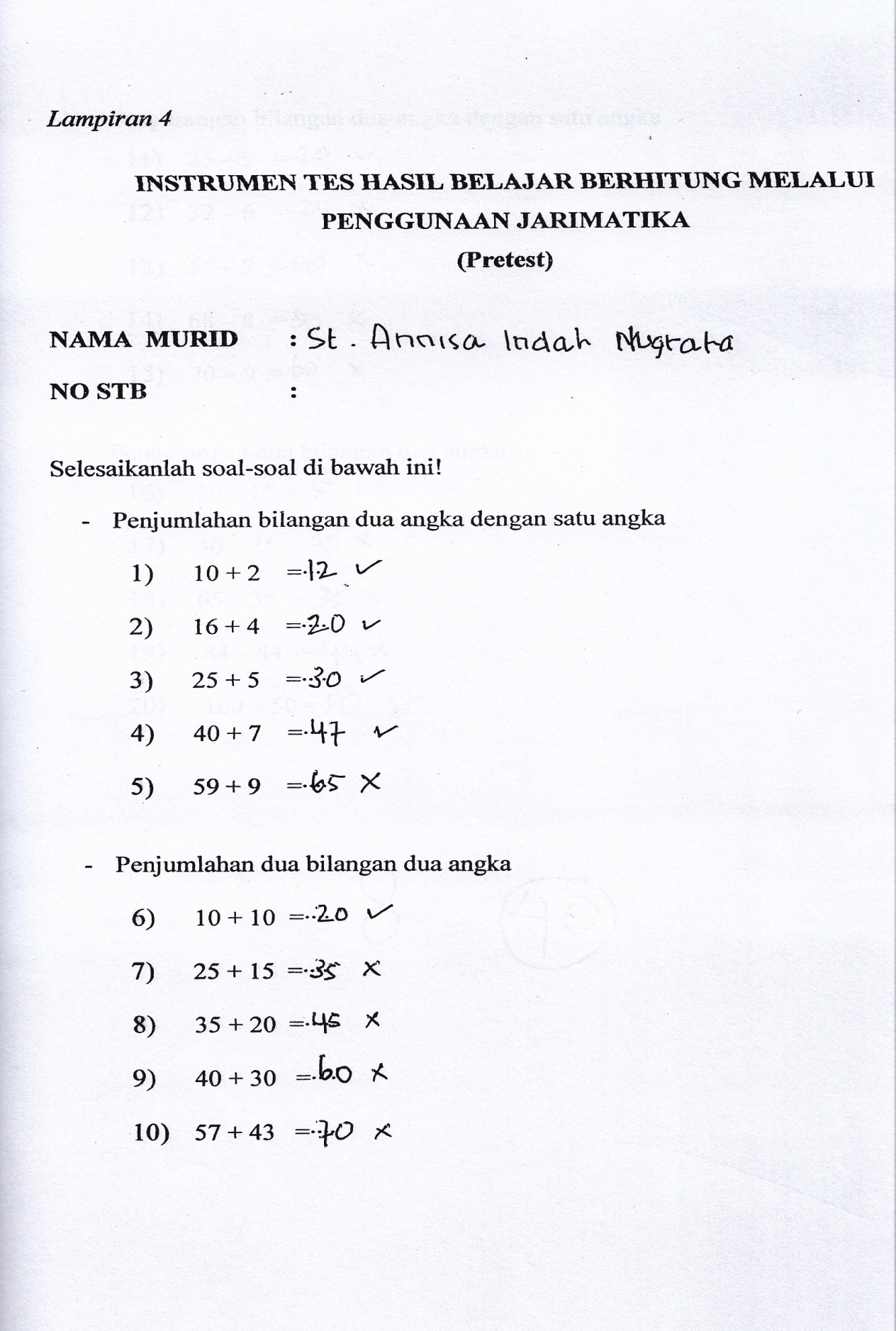 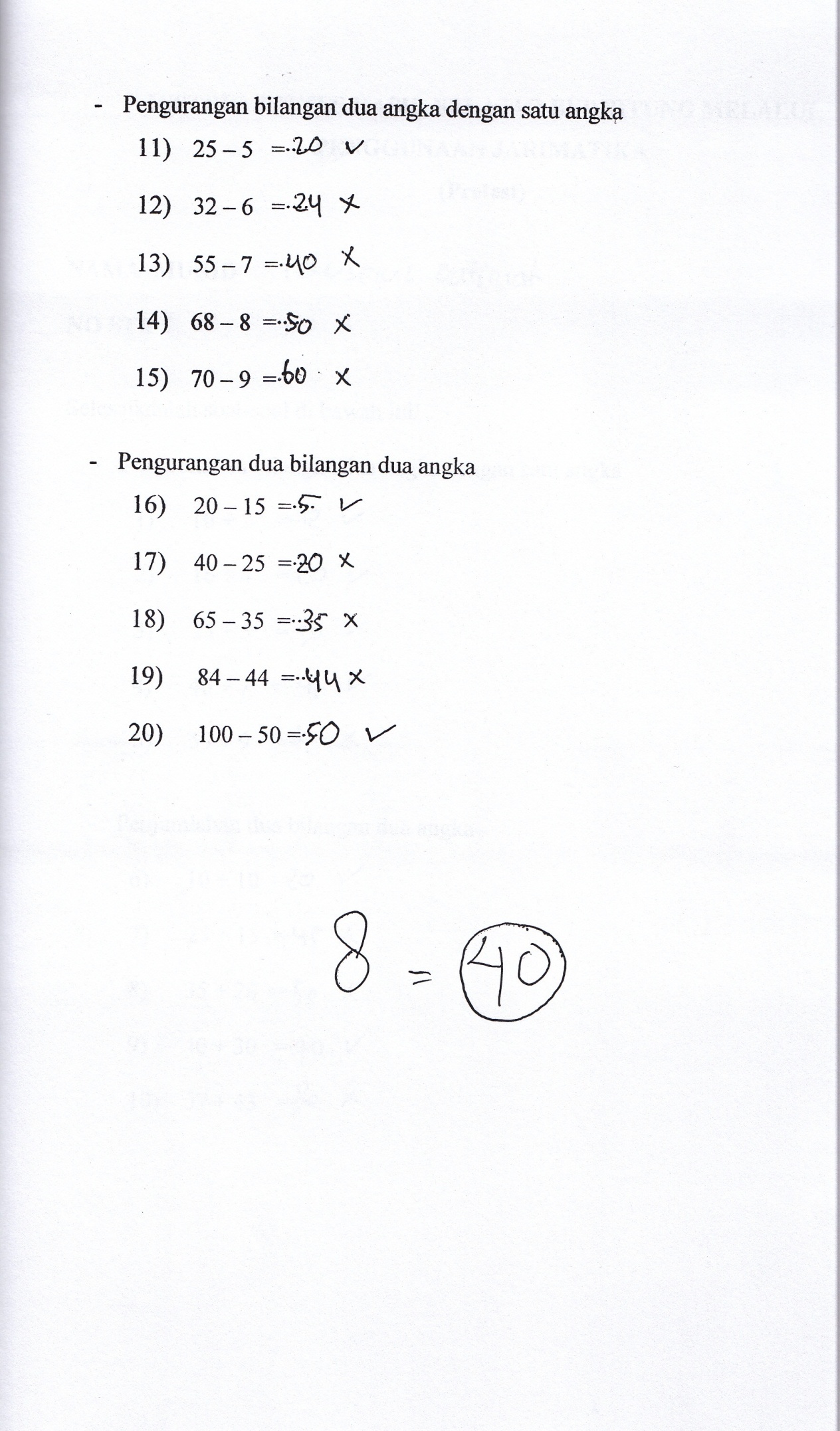 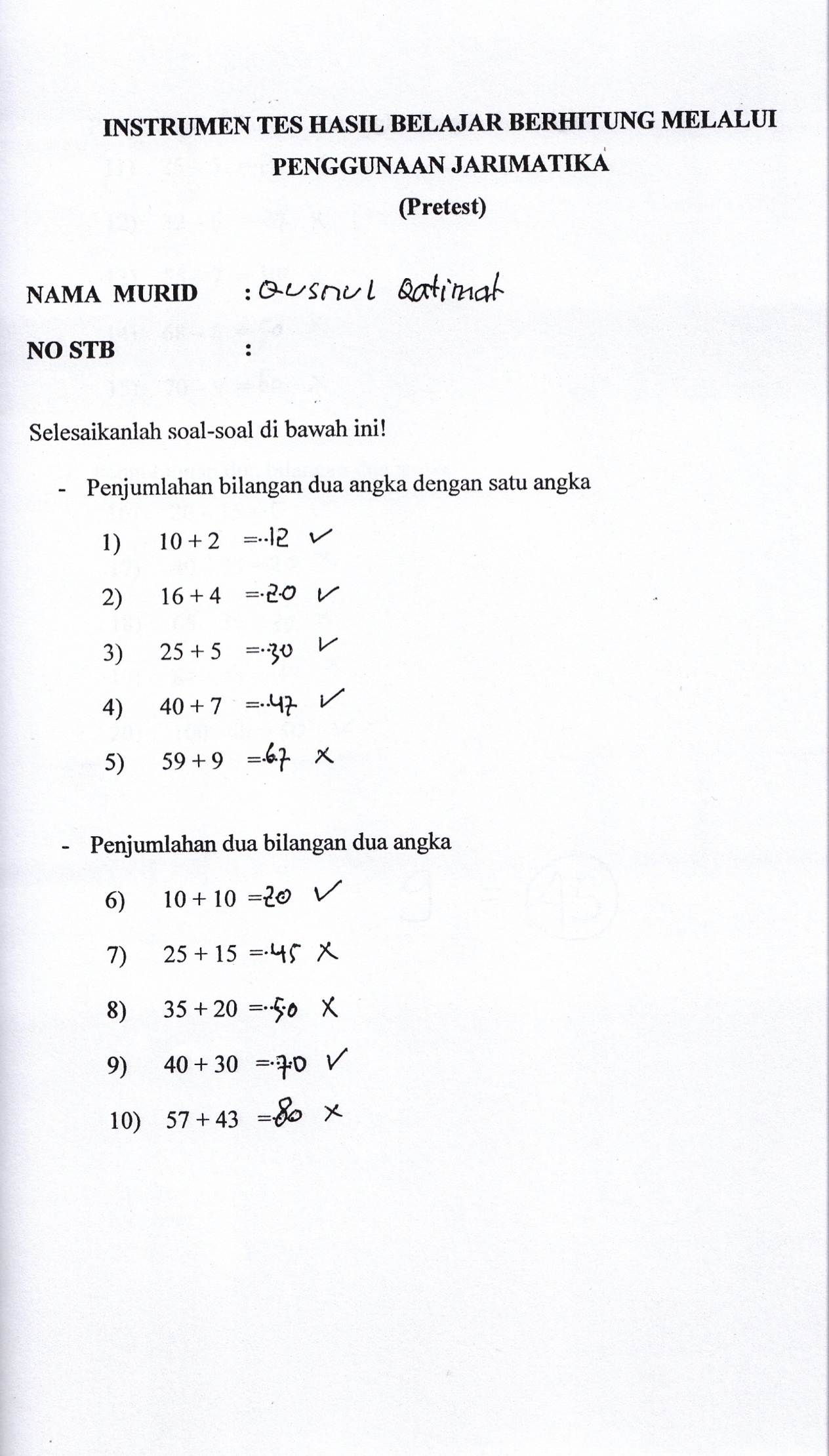 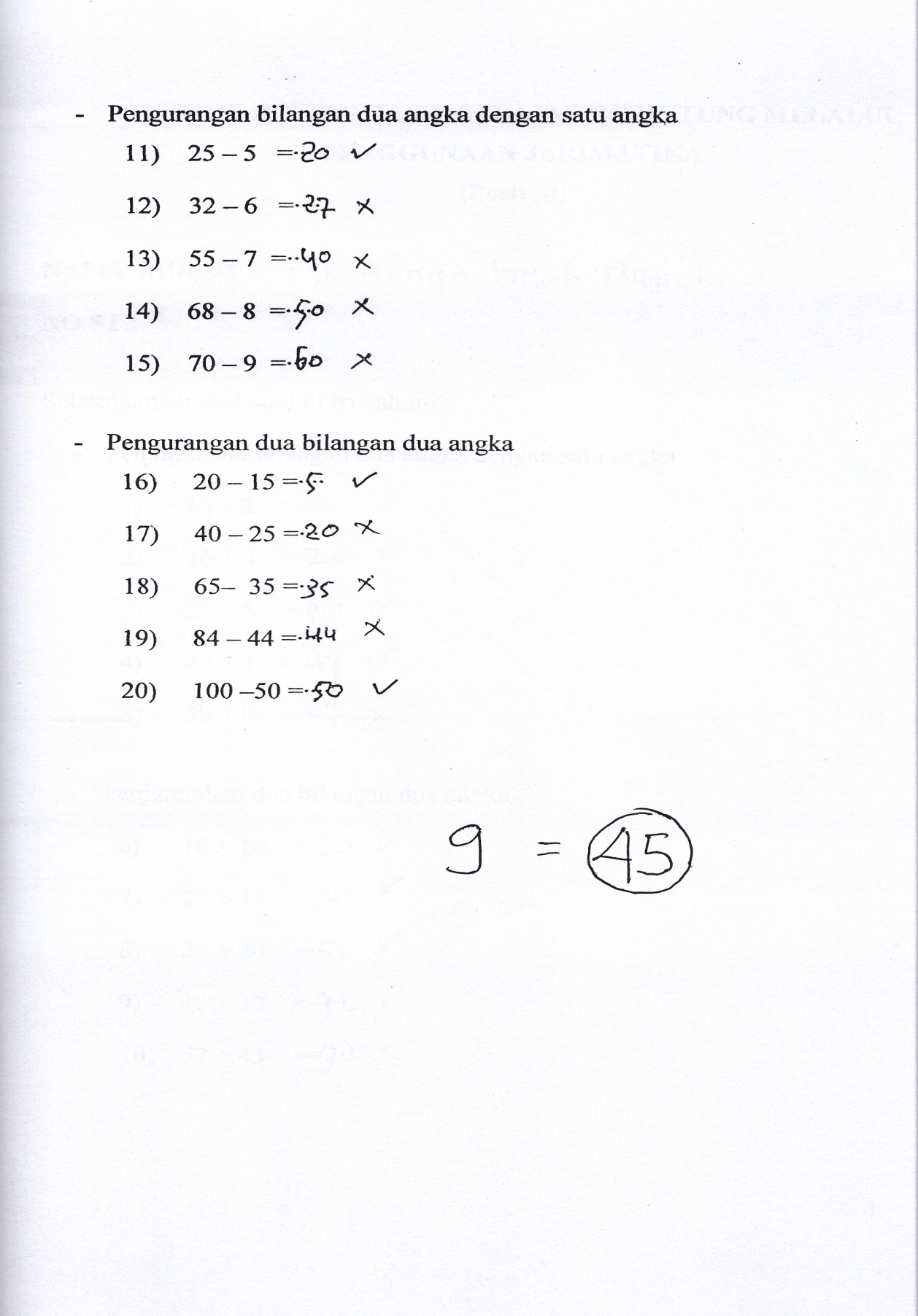 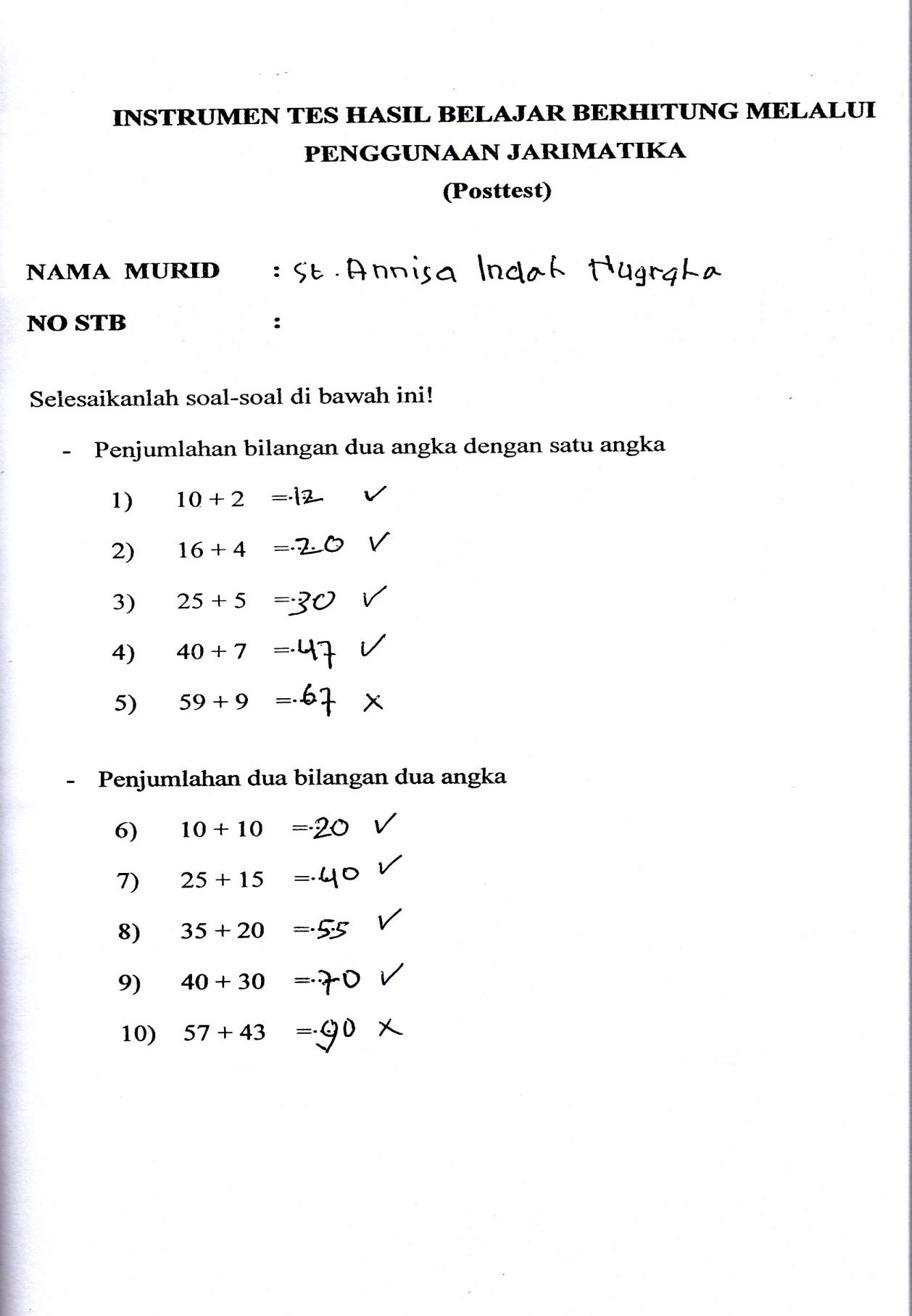 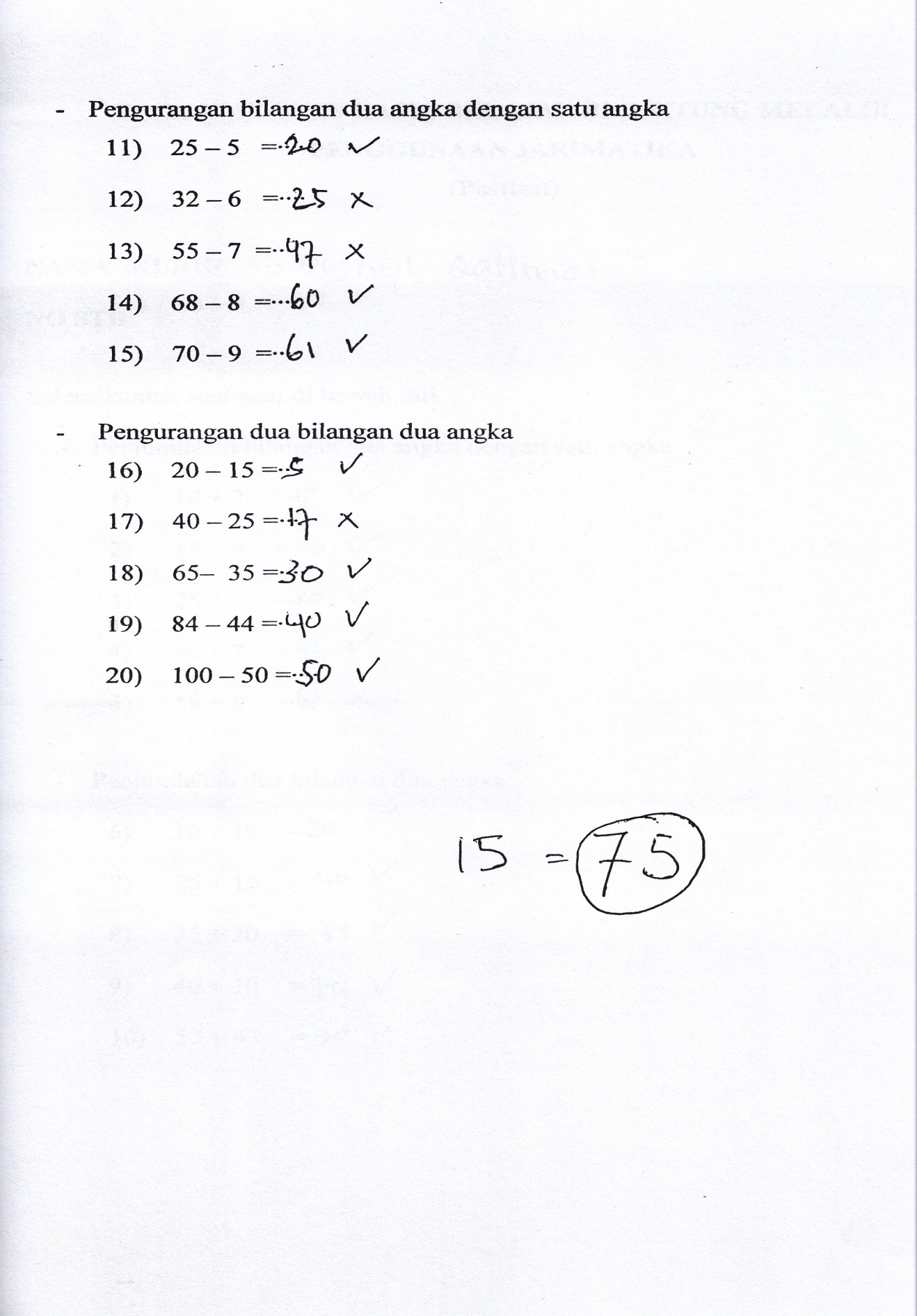 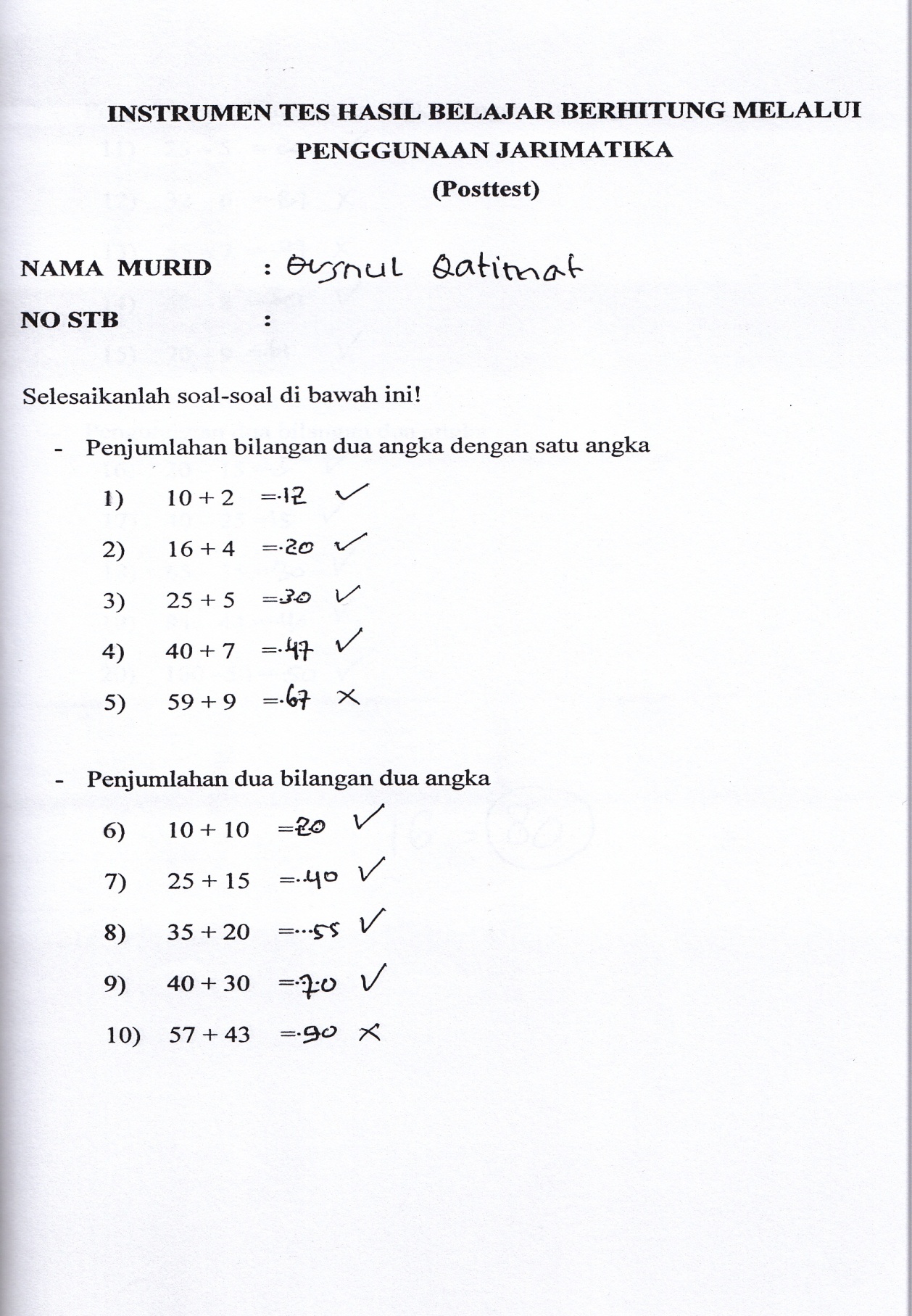 Lampiran 5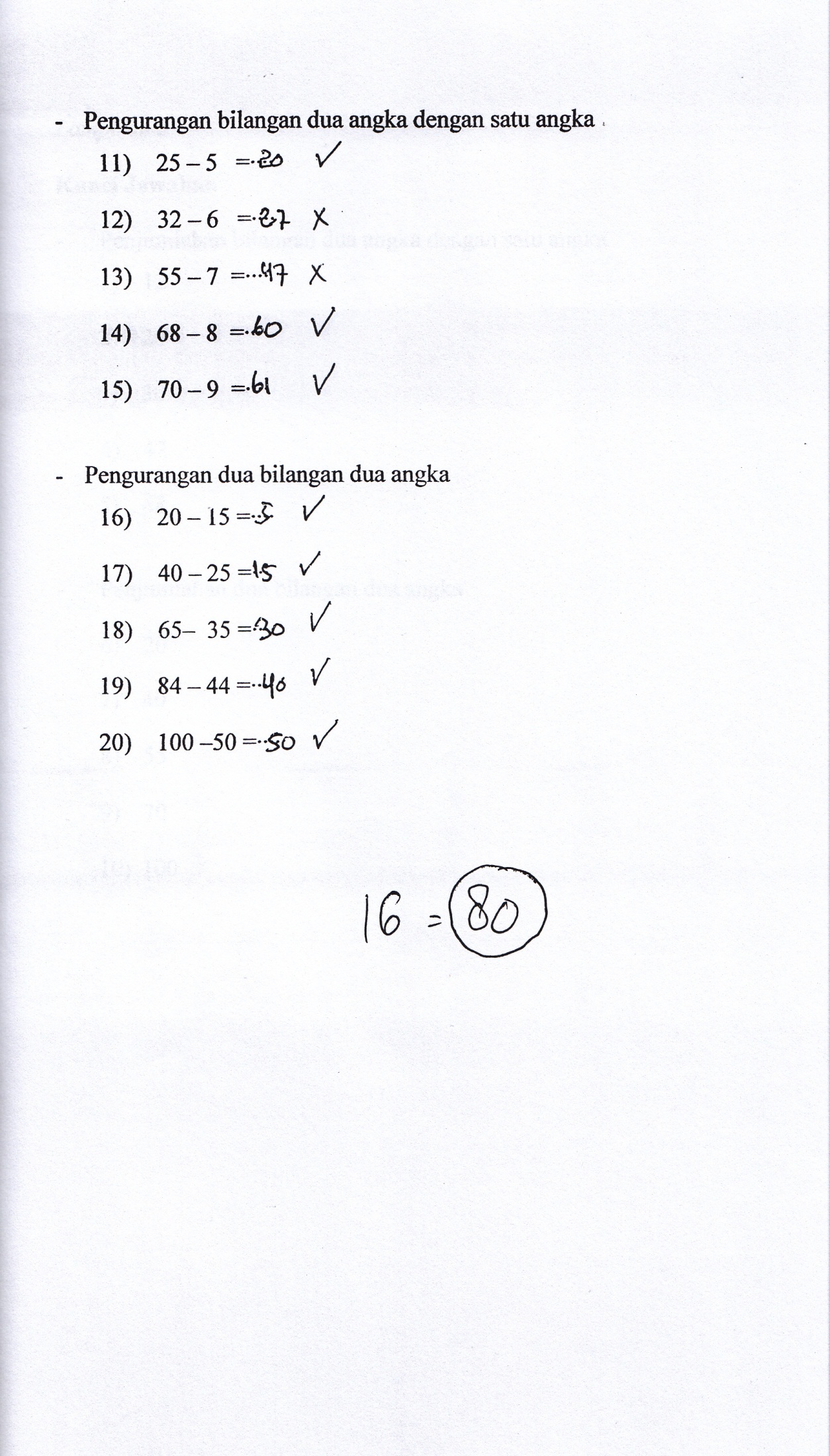 Kunci JawabanPenjumlahan bilangan dua angka dengan satu angka 12    20         30  4768Penjumlahan dua bilangan dua angka20405570100Pengurangan bilangan dua angka dengan satu angka2026486061Pengurangan dua bilangan dua angka515304050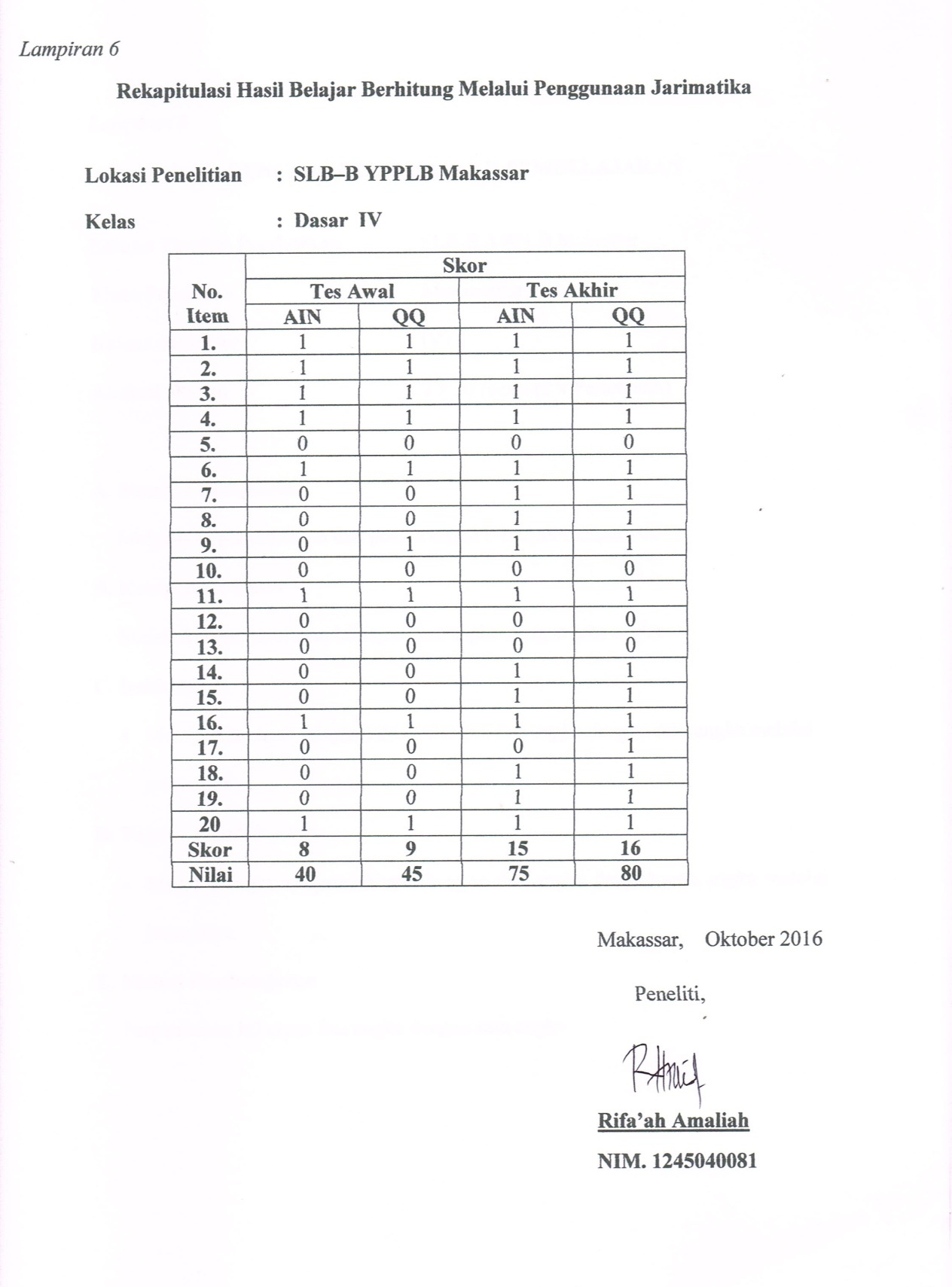 Lampiran 7RENCANA PELAKSANAAN PEMBELAJARANSatuan Tingkat Pendidikan		: SLB-B YPPLB MakassarMata Pelajaran			: Matematika Kelas / Semester 			: IV / IAlokasi Waktu			: 2 x 30 menit (2 x Pertemuan)Standar Kompetensi   Melakukan penjumlahan dan pengurangan bilangan sampai 100Kompetensi Dasar      Melakukan penjumlahan bilangan dua angka dengan satu angkaIndikator    Menentukan hasil penjumlahan bilangan dua angka dengan satu angka melalui jarimatikaTujuan PembelajaranMurid mampu menjumlahkan bilangan dua angka dengan satu angka melalui jarimatikaMateri PembelajaranPenjumlahan bilangan dua angka dengan satu angkaPendekatan dan Metode PembelajaranPendekatan		: Saintifik	Metode		: Ceramah, tanya jawab, jarimatika dan penugasanSumber dan Media PembelajaranSumber       : Tim Bina Karya Guru. 2004. Matematika Untuk Sekolah Dasar  Kelas IV.   Jakarta: Erlangga.Media              :  Jari tanganProses Belajar Mengajar atau Skenario PembelajaranPenilaianJenis penilaian		: Tes TertulisBentuk penilaian	: UraianWaktu penilaian	: Proses dan tugas akhirInstrument PenilaianSelesaikanlah soal-soal berikut ini!12 + 8  =…..25 + 7  =…..39 + 9  =…..48 + 2  =…..73 + 3  =…..84 + 6  =…..Pedoman PenskoranBobot  1  jika jawaban benarBobot  0  jika jawaban salahNilai 100 = ....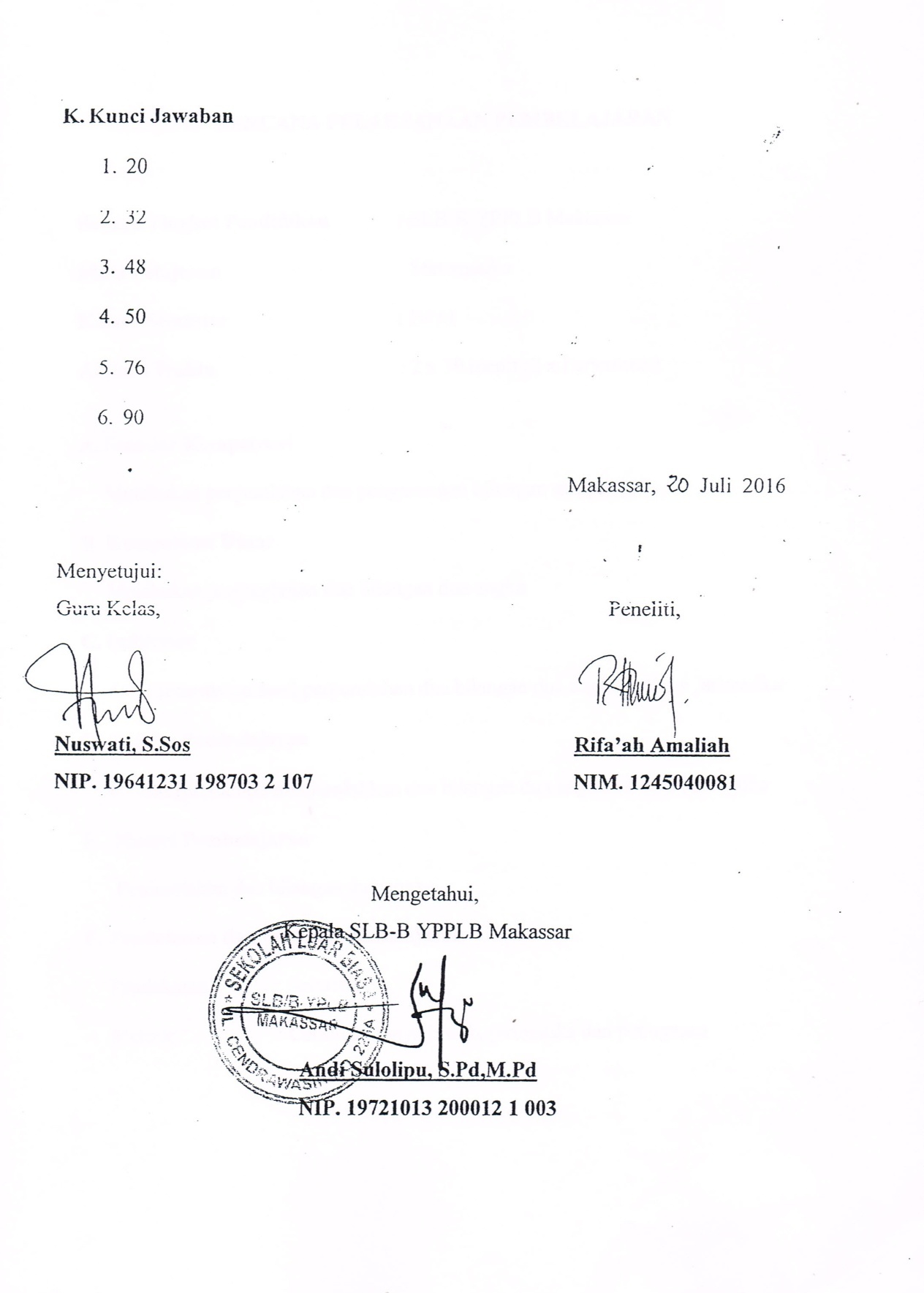 RENCANA PELAKSANAAN PEMBELAJARANSatuan Tingkat Pendidikan		: SLB-B YPPLB MakassarMata Pelajaran			: Matematika Kelas / Semester 			: IV / IAlokasi Waktu			: 2 x 30 menit (2 x Pertemuan)	Standar Kompetensi     Melakukan penjumlahan dan pengurangan bilangan sampai 100	Kompetensi Dasar      Melakukan penjumlahan dua bilangan dua angkaIndikator       	 Menentukan hasil penjumlahan dua bilangan dua angka melalui jarimatika	Tujuan PembelajaranMurid mampu menjumlahkan dua bilangan dua angka melalui jarimatikaE.  Materi PembelajaranPenjumlahan dua bilangan dua angka 	Pendekatan dan Metode PembelajaranPendekatan		: SaintifikMetode		: Ceramah, tanya jawab, jarimatika dan penugasanSumber dan Media PembelajaranSumber       : Tim Bina Karya Guru. 2004. Matematika Untuk Sekolah Dasar    Kelas IV.   Jakarta: Erlangga.Media              :  Jari tanganProses Belajar Mengajar atau Skenario PembelajaranPenilaianJenis penilaian		: Tes TertulisBentuk penilaian	: UraianWaktu penilaian	: Proses dan tugas akhirInstrument PenilaianSelesaikanlah soal-soal berikut ini!22  + 20	=∙∙∙∙25  + 25	=∙∙∙∙30  + 27 	=∙∙∙∙.50  + 15	=∙∙∙∙59  + 11	=∙∙∙∙70  + 30	=∙∙∙∙Pedoman PenskoranBobot  1  jika jawaban benarBobot  0  jika tidak ada jawabanNilai 100 = ....Kunci Jawaban425260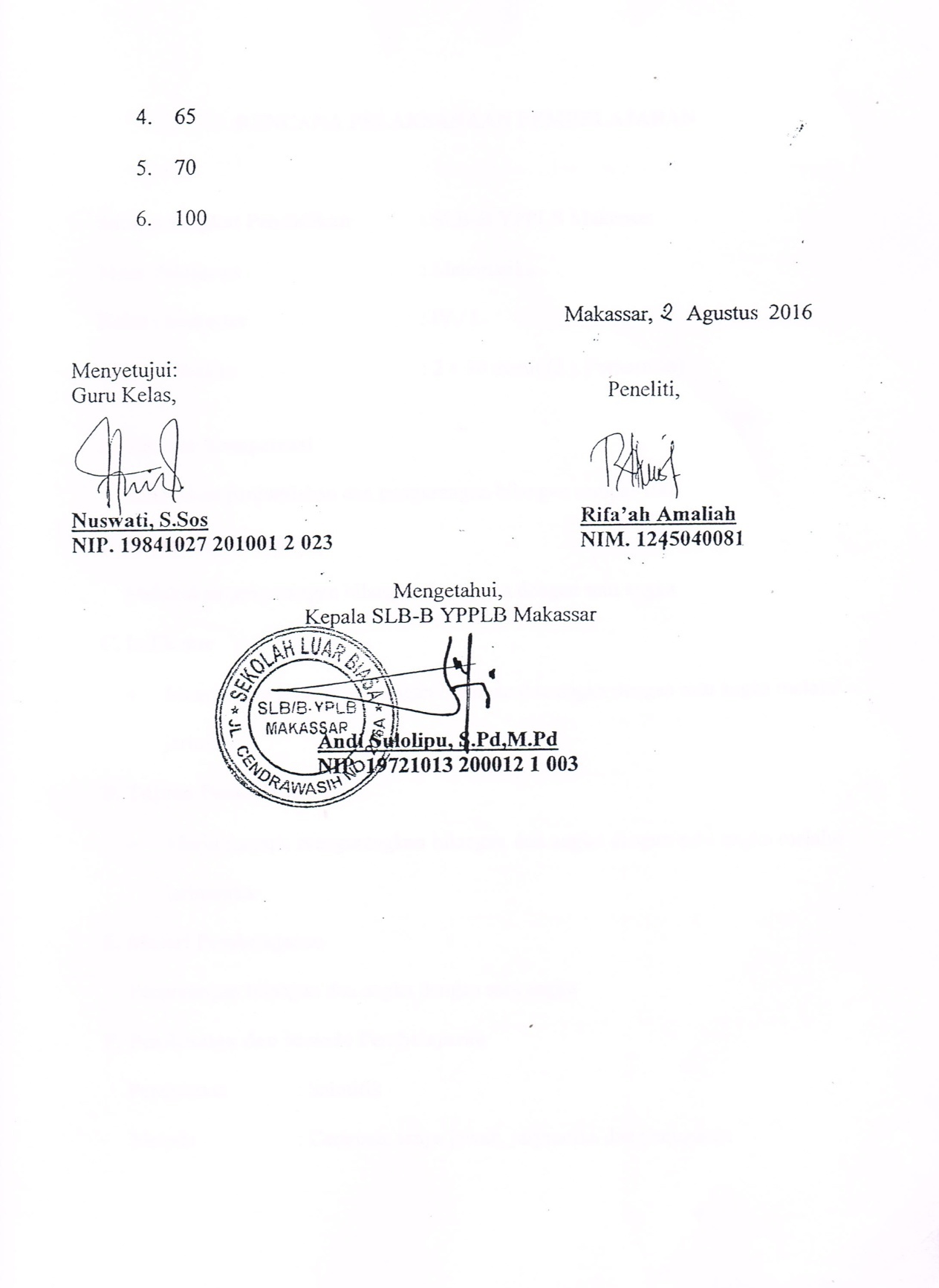 RENCANA PELAKSANAAN PEMBELAJARANSatuan Tingkat Pendidikan		: SLB-B YPPLB MakassarMata Pelajaran			: Matematika Kelas / Semester 			: IV / IAlokasi Waktu			: 2 x 30 menit (2 x Pertemuan)Standar Kompetensi     Melakukan penjumlahan dan pengurangan bilangan sampai 100Kompetensi Dasar      Melakukan pengurangan bilangan dua angka dengan satu angkaIndikator       	 Menentukan hasil pengurangan bilangan dua angka dengan satu angka melalui jarimatikaTujuan PembelajaranMurid mampu mengurangkan bilangan dua angka dengan satu angka melalui jarimatikaMateri PembelajaranPengurangan bilangan dua angka dengan satu angkaPendekatan dan Metode PembelajaranPendekatan		: SaintifikMetode		: Ceramah, tanya jawab, jarimatika dan penugasanSumber dan Media PembelajaranSumber       : Tim Bina Karya Guru. 2004. Matematika Untuk Sekolah Dasar      Kelas IV.   Jakarta: Erlangga.Media              :  Jari tanganProses Belajar Mengajar atau Skenario Pembelajaran PenilaianJenis penilaian		: Tes TertulisBentuk penilaian	: UraianWaktu penilaian	: Proses dan tugas akhirInstrument Penilaian	Selesaikanlah soal-soal berikut ini!15 – 5    =∙∙∙∙25 – 2    =∙∙∙∙50 – 2    = ∙∙∙∙70 – 5    =∙∙∙∙88 – 8    =∙∙∙∙100 – 9  =∙∙∙∙Pedoman Penskoran	Bobot 1 jika jawaban benarBobot  0  jika tidak ada jawaban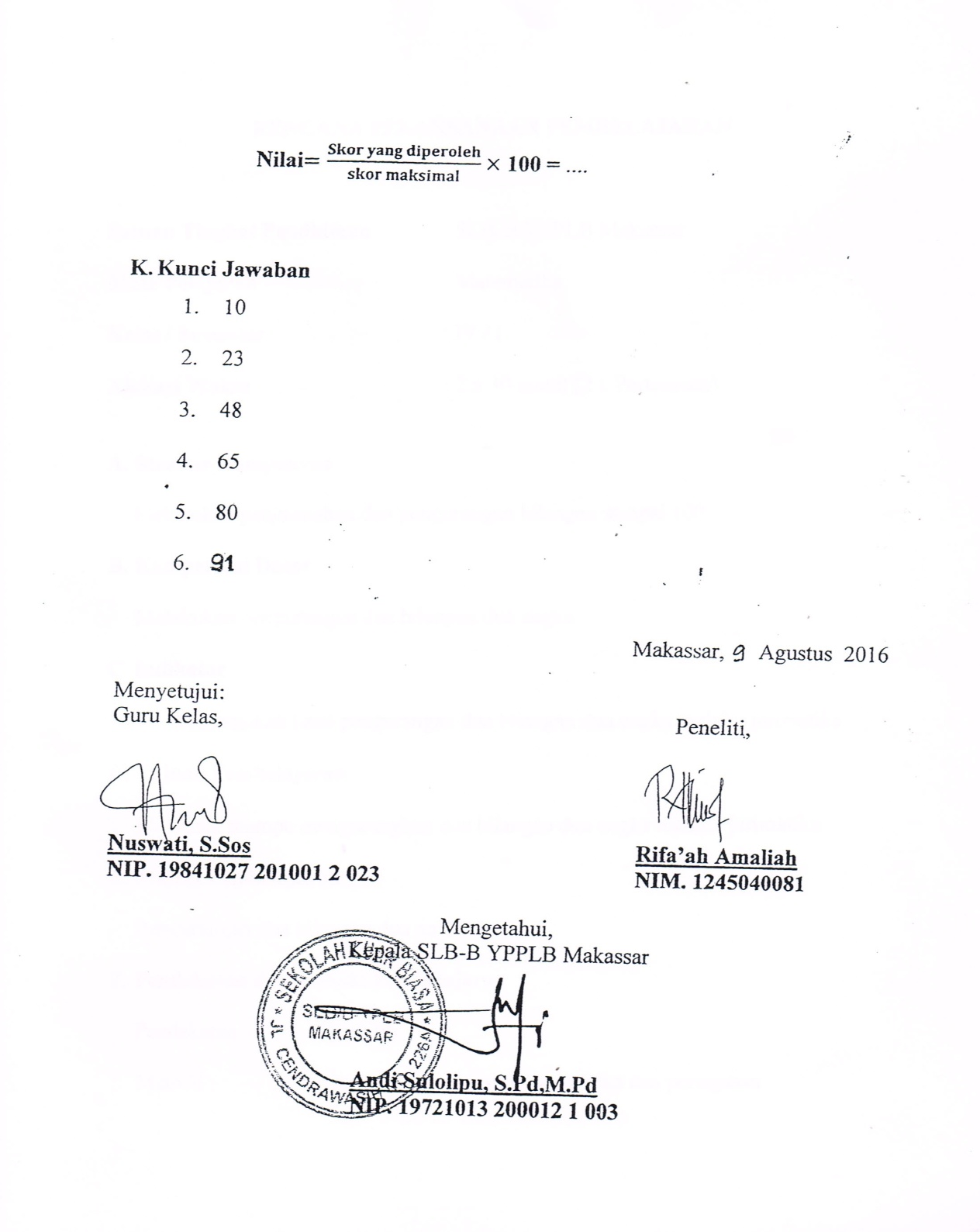 RENCANA PELAKSANAAN PEMBELAJARANSatuan Tingkat Pendidikan		: SLB-B YPPLB MakassarMata Pelajaran			: Matematika Kelas / Semester 			: IV / IAlokasi Waktu			: 2 x 30 menit (2 x Pertemuan)Standar Kompetensi     Melakukan penjumlahan dan pengurangan bilangan sampai 100Kompetensi Dasar      Melakukan pengurangan dua bilangan dua angka Indikator       	 Menentukan hasil pengurangan dua bilangan dua angka melalui jarimatikaTujuan PembelajaranAnak mampu mengurangkan dua bilangan dua angka melalui jarimatikaMateri PembelajaranPengurangan dua bilangan dua angkaPendekatan dan Metode PembelajaranPendekatan		: SaintifikMetode		: Ceramah, tanya jawab, jarimatika dan penugasanSumber dan Media PembelajaranSumber       : Tim Bina Karya Guru. 2004. Matematika Untuk Sekolah Dasar  Kelas IV.   Jakarta: Erlangga.Media              :  Jari tanganProses Belajar Mengajar atau Skenario PembelajaranPenilaianJenis penilaian		: Tes TertulisBentuk penilaian	: UraianWaktu penilaian	: Proses dan tugas akhirInstrumen Penilaian	Selesaikanlah soal-soal berikut ini!17 - 12		=∙∙∙∙35 – 10	 =∙∙∙∙50 – 20	 =∙∙∙∙74 – 24 	=∙∙∙∙89 – 29	=∙∙∙∙100 – 30	=∙∙∙∙Pedoman PenskoranBobot  1 jika jawaban benarBobot  0  jika tidak ada jawabanNilai 100 = ....Kunci Jawaban52530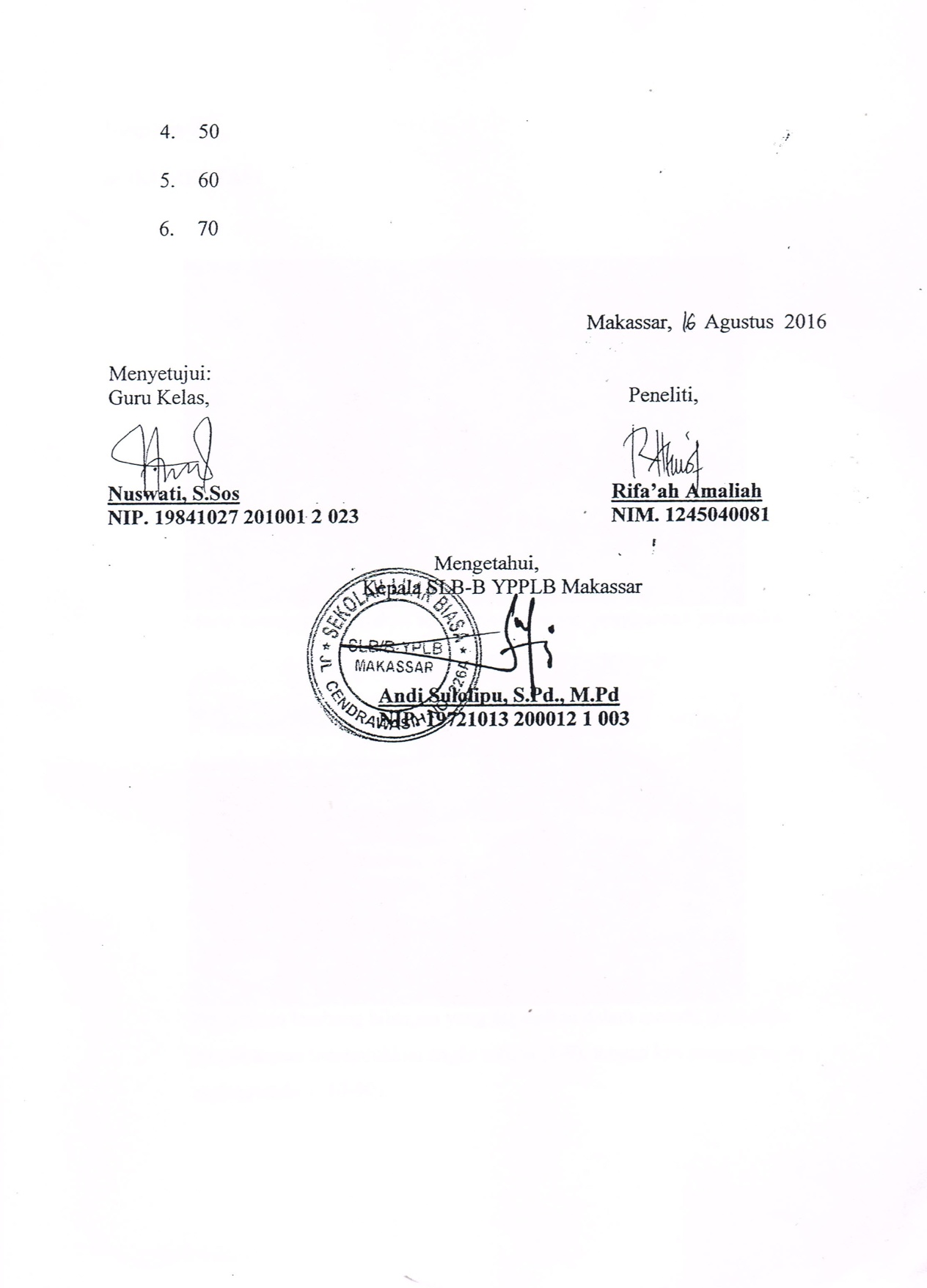 Lampiran 8DOKUMENTASI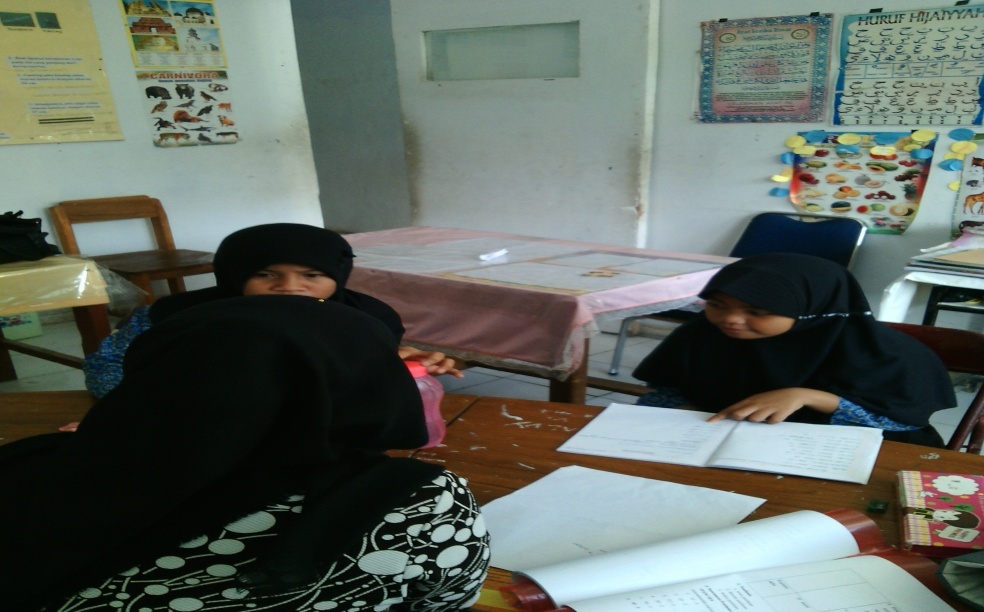                Murid sedang mengerjakan soal pretest sebelum penggunaan jarimatika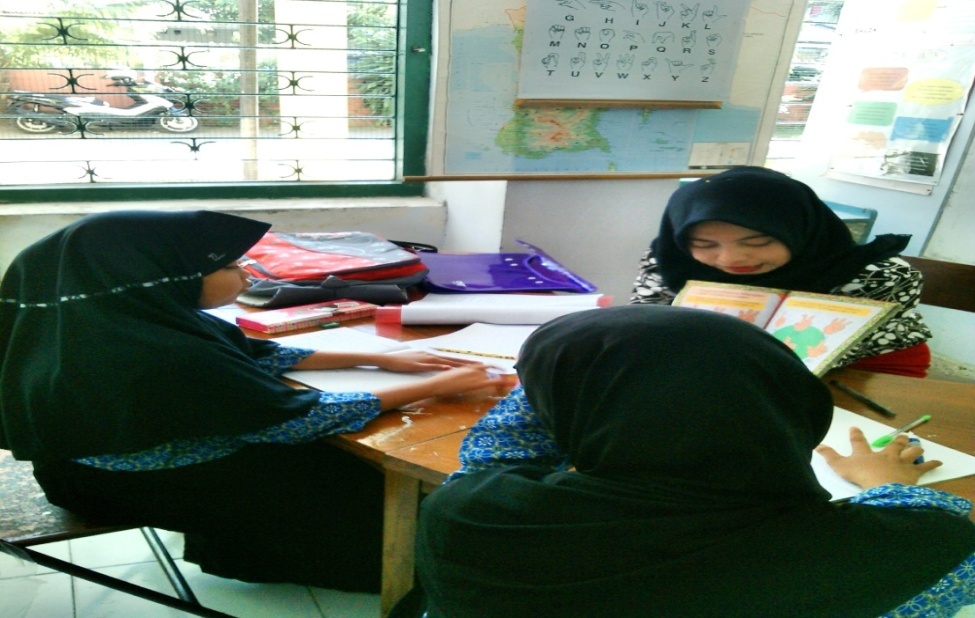                 Pengenalan lambang bilangan yang digunakan dalam metode jarimatika tangan kanan menunjukkan angka satuan (1-9), tangan kiri menunjukkan angka puluhan (10-90).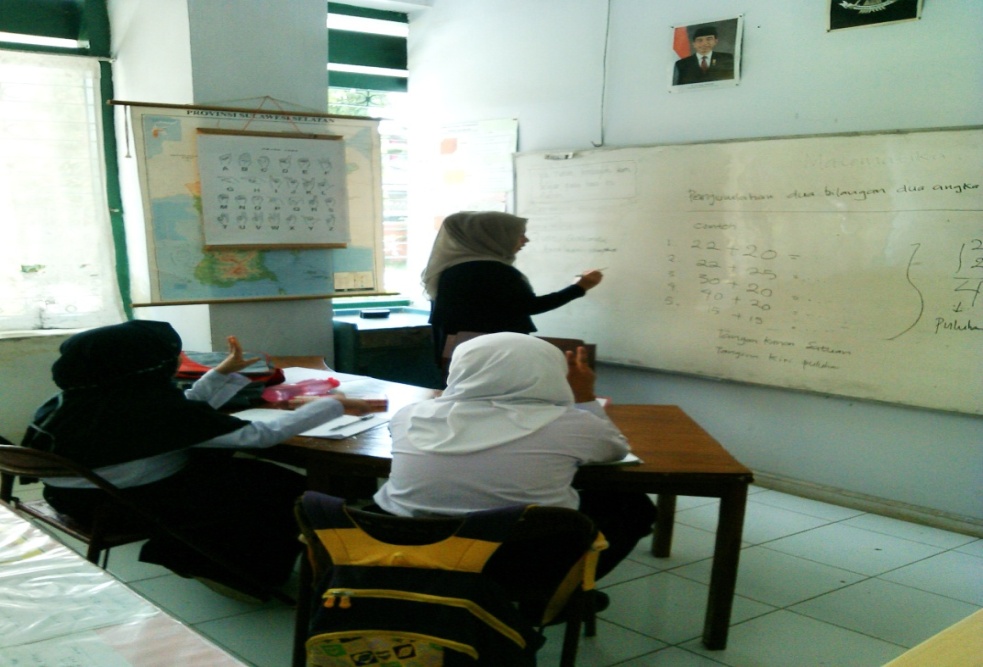           Guru sedang mengajarkan konsep penjumlahan bilangan dua angka dengan satu angka dengan menggunakan jarimatika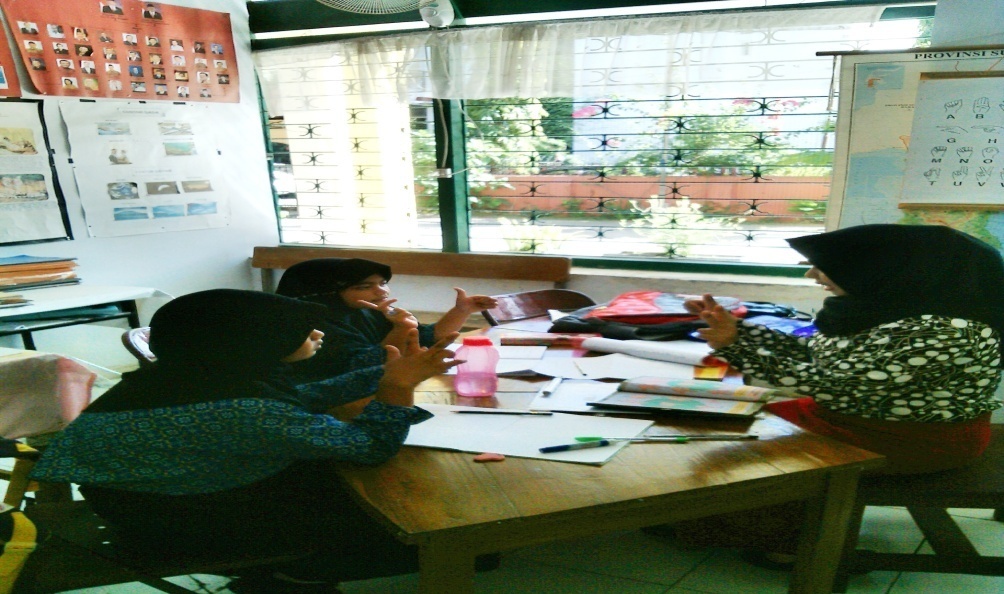        Guru dan murid mendemonstrasikan penjumlahan  dua bilangan dua angka dengan menggunakan jarimatika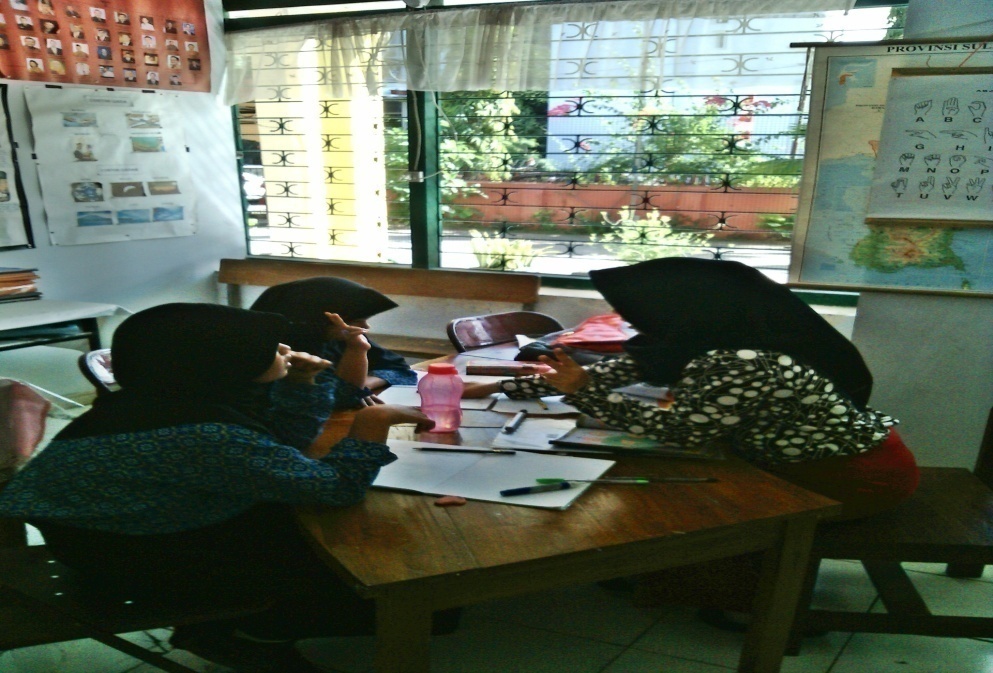        Murid memperagakan konsep pengurangan bilangan dua angka dengan satu angka dengan menggunakan jarimatika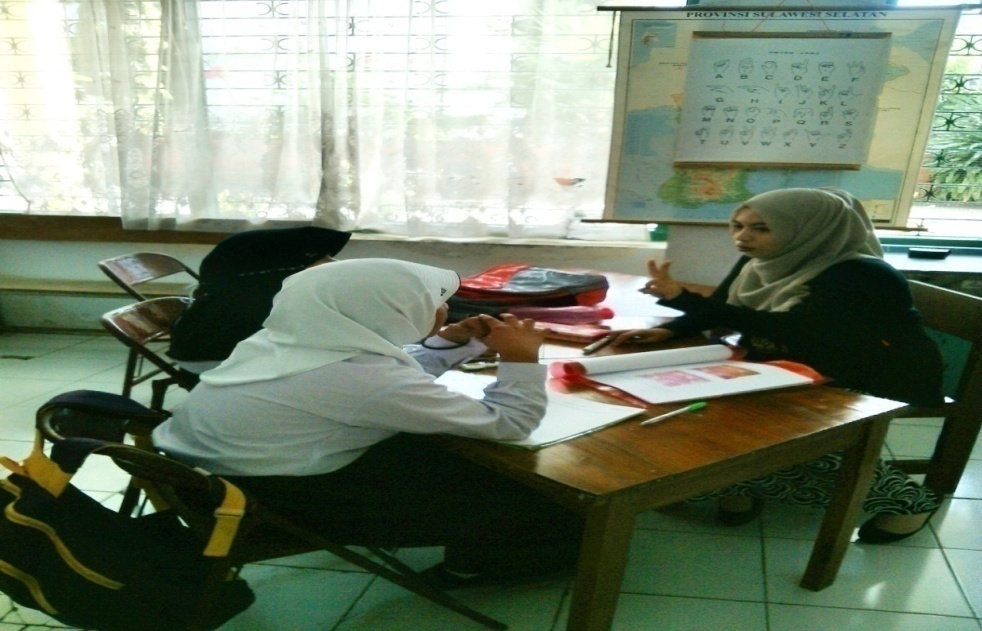      Guru dan murid mendemonstrasikan pengurangan dua bilangan dua angka dengan menggunakan jarimatika 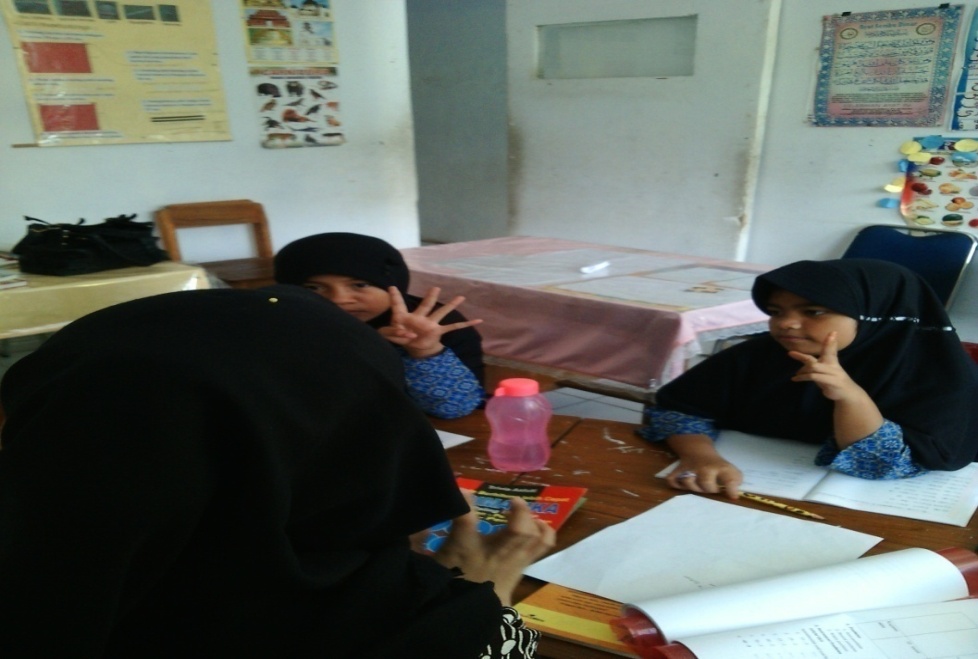               Murid sedang mengerjakan soal posttes setelah penggunaan jarimatika Standar KompetensiKompetensi DasarSemesterMelakukan penjumlahan dan pengurangan bilangan sampai 100Melakukan penjumlahan bilangan dua angka dengan satu angka dan dua bilangan dua angkaMelakukan pengurangan bilangan dua angka dengan satu angka dan dua bilangan dua angkaINoKompetensi DasarIndikatorInstrumenNo. ItemJumlah Item12Melakukan penjumlahan bilangan dua angka dengan bilangan satu angka dan dua bilangan dua angkaMelakukan pengurangan bilangan dua angka dengan satu angka dan dua bilangan dua angkaMenentukan hasil   penjumlahan bilangan dua angka dengan bilangan satu angkaMenentukan hasil penjumlahan dua bilangan dua angkaMenentukan hasil pengurangan bilangan dua angka dengan bilangan satu angkaMenentukan hasil pengurangan dua bilangan dua angkaTesTesTesTes1-56-1011-1516-205555TahapWaktuKegiatan PembelajaranKegiatan awal10  menitGuru memberi salam dan mengajak semua murid berdo’a menurut agama dan keyakinan masing-masing.Guru mengecek kesiapan diri dengan mengisi lembar kehadiran dan memeriksa kerapihan pakaian, posisi dan tempat duduk disesuaikan dengan kegiatan pembelajaran.Mempersiapkan materi bahan ajarMenyampaikan tujuan pembelajaran termasuk kegiatan yang akan dilakukan oleh murid.Kegiatan inti45 menitSebelum memulai pelajaran guru mengajak murid untuk menarik napas dalam-dalam lalu hembuskan berlahan, kemudian tersenyum.Guru mengenalkan lambang-lambang yang digunakan dalam jarimatika, diawali dengan jari tangan kanan yang menunjukkan satuan 1-9 lalu tangan kiri menunjukkan puluhan 10-90.Guru mengajak murid mendemonstrasikan formasi jari tangan yang menunjukkan angka-angka tersebut.Guru mengajarkan konsep dasar penjumlahan satuan (1-9) dan puluhan (10-90), jari tangan terbuka dipahami sebagai operasi penjumlahan.Guru membimbing murid tentang cara menentukan hasil penjumlahan bilangan dua angka dengan satu angka melalui jarimatika, misalnya: 15+ 5 =20Langkah-langkah menentukan hasil penjumlahan melalui jarimatikaLangkah 1: buka jari telunjuk tangan kiri menunjukkan puluhan (10) kemudian buka ibu jari tangan kanan menunjukkan satuan (5), dibaca 15Langkah 2 : tutup ibu jari tangan kanan (5)Langkah 3 : buka jari tengah tangan kiri menunjukkan angka 20Pemberian evaluasiGuru membenarkan jawaban murid yang kurang tepat     5 menitGuru bersama murid menyimpulkan pembelajaran hari ini dan mengakhiri proses belajar mengajarBerdoa TahapWaktuKegiatan PembelajaranKegiatan awalMenitGuru memberi salam dan mengajak semua murid berdo’a menurut agama dan keyakinan masing-masing.Guru mengecek kesiapan diri dengan mengisi lembar kehadiran dan memeriksa kerapihan pakaian, posisi dan tempat duduk disesuaikan dengan kegiatan pembelajaran.Mempersiapkan materi bahan ajarMenyampaikan tujuan pembelajaran termasuk kegiatan yang akan dilakukan oleh murid.Kegiatan inti menit Guru memperkenalkan konsep penjumlahan dua bilangan dua angkaGuru menanyakan pada murid contoh penjumlahan dua bilangan dua angkaGuru membimbing cara-cara menentukan hasil penjumlahan dua bilangan dua angka melalui jarimatika, misalnya : 20 + 10 =30Langkah-langkah menentukan hasil penjumlahan melalui jarimatika :Langkah 1 : buka jari telunjuk dan jari tengah pada tangan kiri menunjukkan angka 20Langkah 2 : buka jari manis tangan kiri menunjukkan angka 30Murid menyelesaikan tugas yang diberikan guruKegiatan akhir5  menitGuru bersama murid menyimpulkan pembelajaran hari ini dan mengakhiri proses belajar mengajar.Berdoa TahapWaktuKegiatan PembelajaranKegiatan awalmenitGuru memberi salam dan mengajak semua murid berdo’a menurut agama dan keyakinan masing-masing.Guru mengecek kesiapan diri dengan mengisi lembar kehadiran dan memeriksa kerapihan pakaian, posisi dan tempat duduk disesuaikan dengan kegiatan pembelajaran.Mempersiapkan materi bahan ajarMenyampaikan tujuan pembelajaran termasuk kegiatan yang akan dilakukan oleh murid.Kegiatan inti menit Guru mengenalkan konsep pengurangan  bilangan dua angka dengan satu angka Guru meminta murid menuliskan contoh bilangan dua angka dengan satu angkaMemberi kesempatan pada murid menanyakan hal-hal yang belum diketahuiGuru membimbing murid cara-cara menentukan hasil pengurangan bilangan dua angka dengan bilangan satu angka melalui jarimatika, misalnya 22 – 2 =20Langkah-langkah menentukan hasil pengurangan melalui jarimatika : Langkah 1 : buka jari telunjuk dan jari tengah tangan kiri (20) kemudian buka jari telunjuk dan tengah pada tangan kanan (2), dibaca 22Langkah 2 : tutup jari telunjuk dan tengah tangan kanan Langkah 3 : buka jari tengah tangan kiri (20)Pemberian evaluasiKegiatan akhir       5  menitGuru bersama murid menyimpulkan pembelajaran hari ini dan mengakhiri proses belajar mengajar.Berdoa TahapWaktuKegiatan PembelajaranKegiatan awalmenitGuru memberi salam dan mengajak semua murid berdo’a menurut agama dan keyakinan masing-masing.Guru mengecek kesiapan diri dengan mengisi lembar kehadiran dan memeriksa kerapihan pakaian, posisi dan tempat duduk disesuaikan dengan kegiatan pembelajaran.Mempersiapkan materi bahan ajarMenyampaikan tujuan pembelajaran termasuk kegiatan yang akan dilakukan oleh murid.Kegiatan intimenitPengenalan konsep pengurangan dua bilangan dua angkaMurid diminta menuliskan contoh pengurangan dua bilangan dua angkaGuru membimbing murid cara menentukan hasil pengurangan dua bilangan dua angka dengan menggunakan metode jarimatika, misalnya :  20 – 10 = 10Langkah-langkah menentukan hasil pengurangan dengan menggunakan metode jarimatika :Langkah 1 : buka jari telunjuk dan tengah tangan kiri (20)Langkah 2 : tutup jari tengah menunjukkan (10)Murid mengerjakan tugas yang di berikan guruGuru memberikan penguatanKegiatan akhir5  menitGuru bersama murid menyimpulkan pembelajaran hari ini dan mengakhiri proses belajar mengajar.Berdoa 